Date of ApplicationHow do you know usCompany InformationCountryTravel Company NameCompany Address                  Address 2                  Address 3Company Telephone TelCompany Fax Country Code TelType of BusinessKey Contact DetailsMain contact nameTitleEmailTel/Mobile numberFinance Person In ChargeNameTitleEmailTel/Mobile numberOperation MattersNameTitleEmailTel/Mobile numberLogo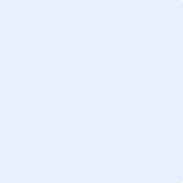 Website URLFacebook pageInstagram